Sea Shadow Survey Team20th September 2020IntroductionSea Shadow survey and dive team were contacted by Mr R Scott-Rodger August 2020 to conduct a ROV search in the Xora river mouth area for the wreckage of the Waratah which has been missing since 1909.  The field of work was conducted over a period of 5 days.  The results of the field of work analysed and conclusions drawn.  The report highlights the procedures that were followed and observations made after analysing the film footage Site Location:  Xora river mouthSurvey Area Dive targets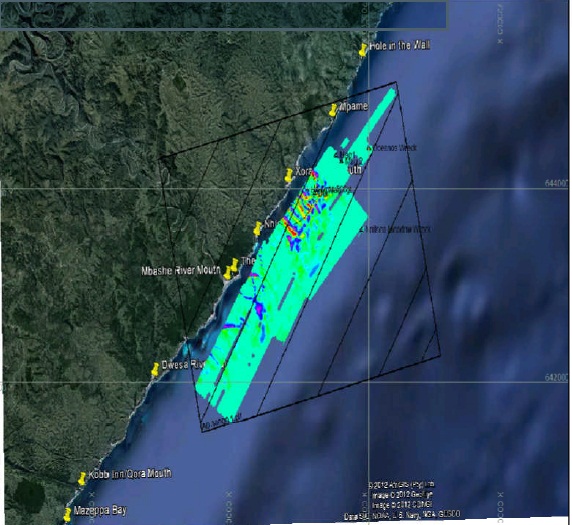 HardwareROV Geneinno  T1 with 150mtr  control cable4.1 Vessels m.v Sodwana Diver Sodwana Diver is a semi rigid with 2 x 100hp Yamaha outboards chartered by the client for the purpose of this survey. The vessel has a SAMSA Category C license which is valid up to 15nm offshore and was recently certified with IMCA. 4.2 Equipment Satellite positioning systems Lowrance HDS-05 GPS receiver 4.3 System Calibrations and Accuracy Checks Horizontal GNSS Position Check Table 1- Manufacturers’ quoted system specificationsMobilizationThe mobilisation was undertaken on the 4th September 2020. The Sea Shadow Team met at Margate with Sodwana diver team. The Sea Shadow team then left for Xora arriving the following afternoon. ROV operation   started early on the morning of the 6th September 2020. Demobilization occurred on Monday 11th September  2020, with all gear returned . 5.1 m.v. Sodwana Diver Sodwana Diver is a semi rigid with 2 x 100hp Yamaha outboards chartered by the client for the purpose of this survey. The vessel has a SAMSA Category C license which is valid up to 15nm offshore and was recently certified with IMCA.PersonnelTable 2 – Personnel involved in the field acquisition. Survey Operations and Acquisition7.1 Planned Dive positionsPlanned ROV points were acquired from the master survey map from previous surveyTable 3 – Dive sites  Results & Interpretation 8.1.1 DAY1 & Day 2 The ROV operation started in the 6th Sep where 3 ROV targets were identified per day Day oneDive targets 1-3 were checked on day one and all 3 of the targets were sand .The operation was complete by 14.30 and the prep work started for day Two.Day TwoROV targets 4-6 were checked on day two and all 3 targets were sand but visibility was poor. The operation was completed at 16.00 and the prep work started for day Three.Day ThreeROV targets  7-9  were checked on day three . Targets were rock and the operation for the day was completed by 15.00. Prep work for day Four was started.Day Four ROV targets 10-12 were checked on day Four and all targets were sand only. The operation was complete at 17.15  and prep work for day Five was started.Day FiveROV Targets 13-15 were checked on day Five and all targets were rock. The operation was complete at 15.20 and prep for demobilizing was started. 11th September 2020 The crew left Xora and returned to Durban. System Manufacturer Specifications Lowrance HDS-05 GNSS Internal, high-sensitivity GPS+WAAS (Americas) or GPS+EGNOS+MSAS (non-Americas) Name Position Position Qualifications & Experience Field Survey Team Field Survey Team Field Survey Team Field Survey Team Richard Scott-Roger Richard Scott-Roger Client  Client  Nathan Scott-RogerNathan Scott-RogerROV OPERATORROV OPERATORGreg DeValle Greg DeValle SkipperSkipperGrant Grant ROV assistantROV assistantROV SITESAVERAGE DEPTHArea XORA1550 MTRS